학업계획서                                                           (1 페이지만 작성하십시오)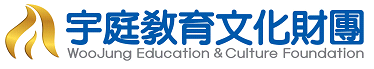 Study Plan                                                            (1 page only)